附件1征地批文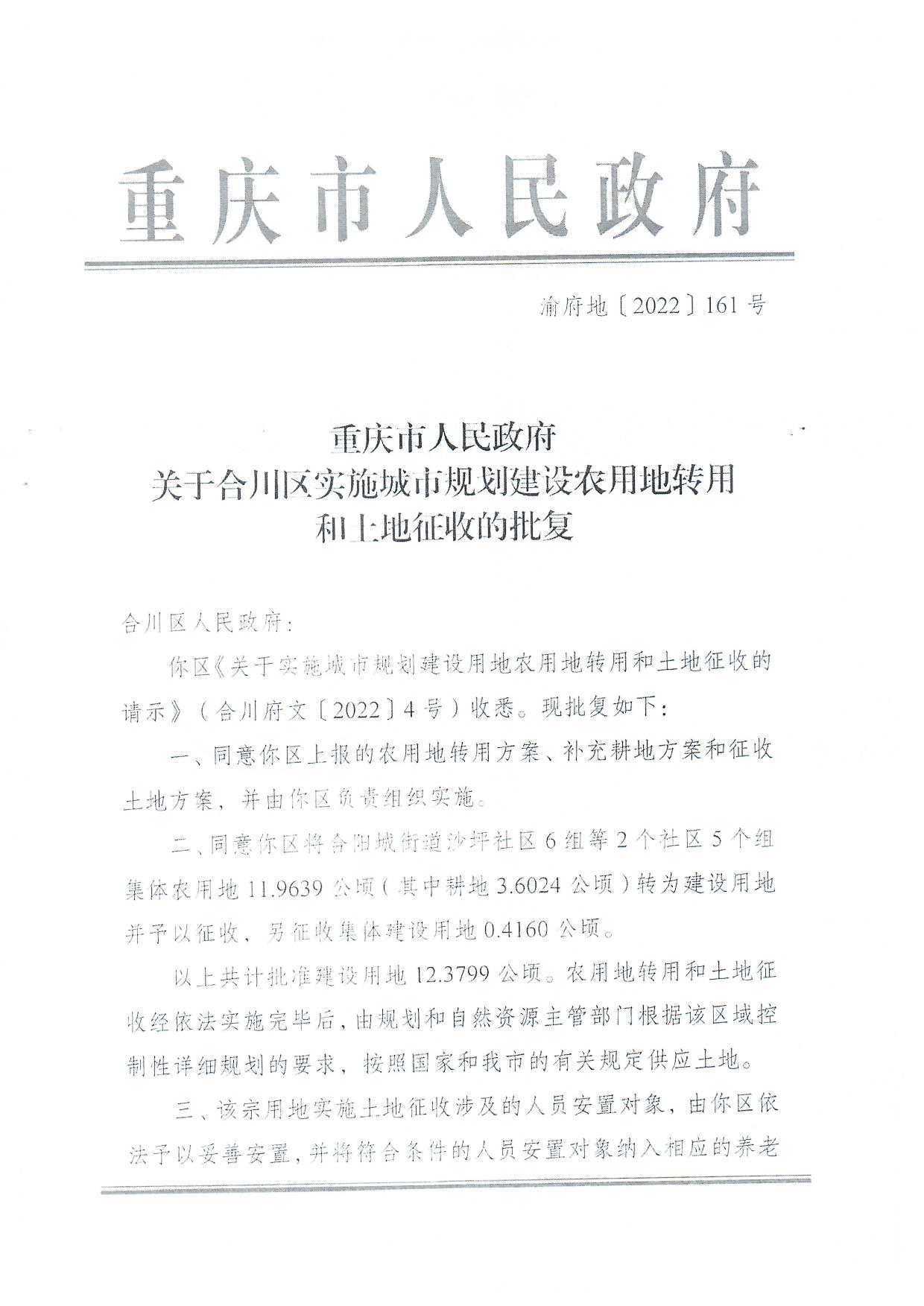 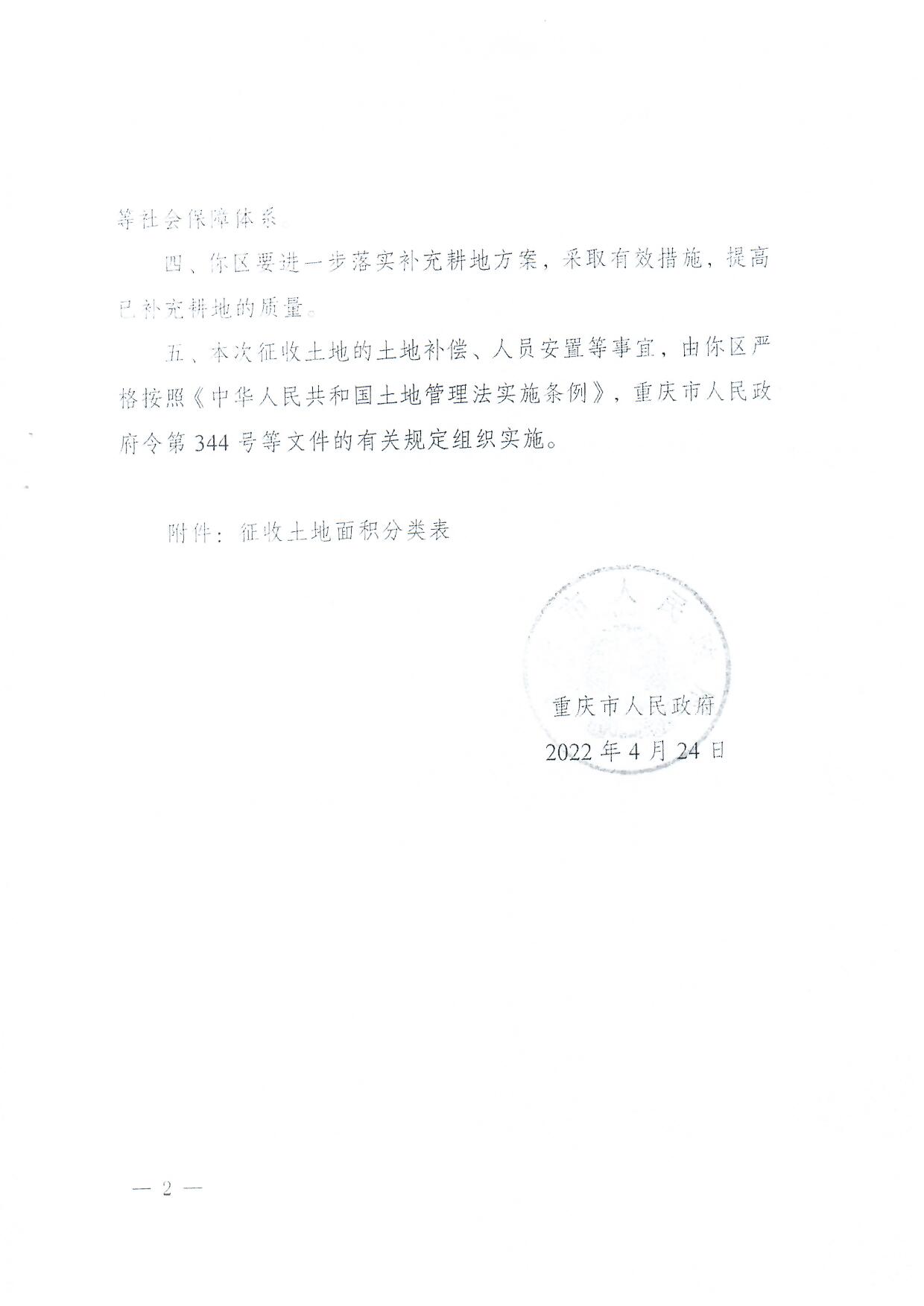 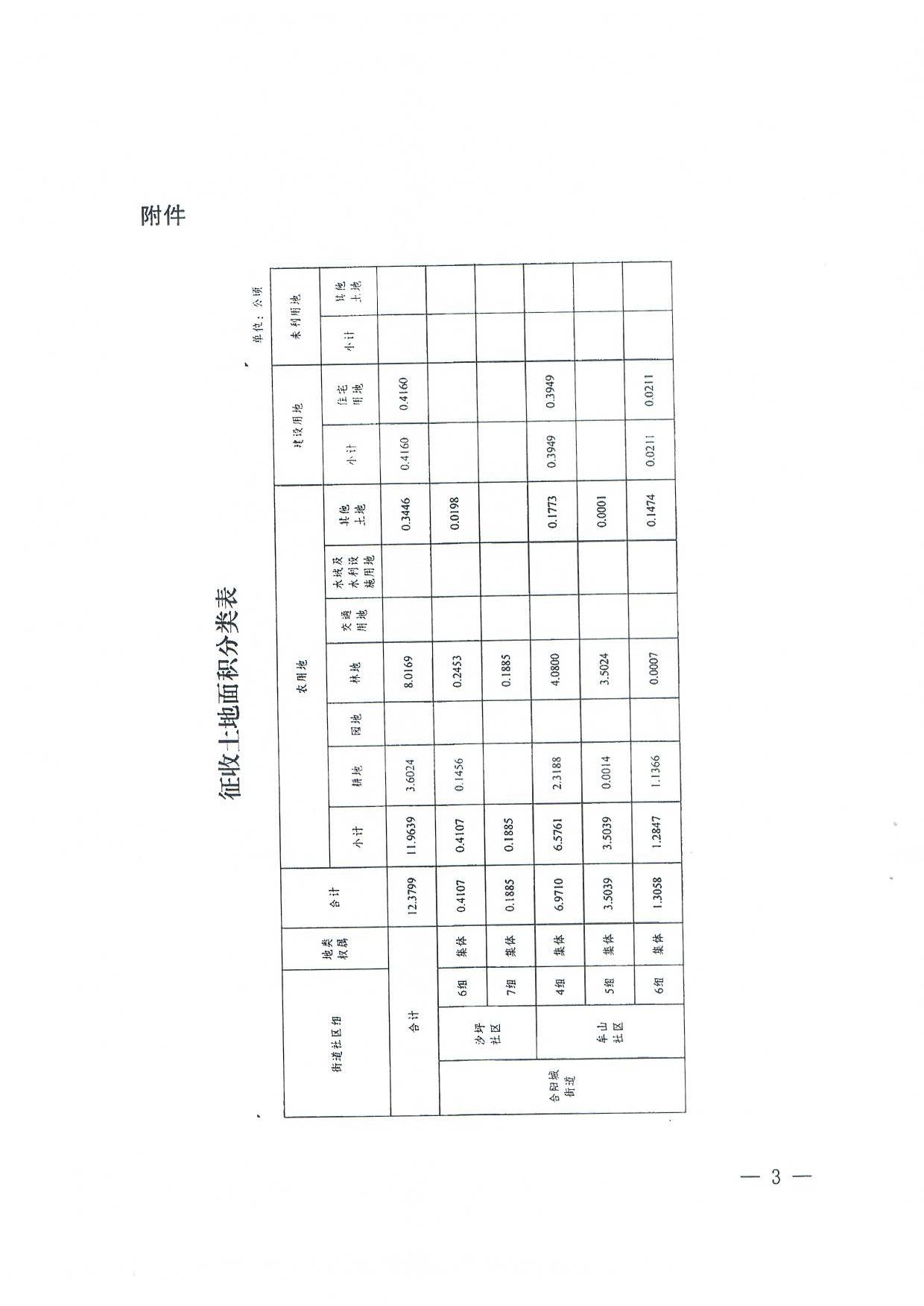 